Последна редакция   Юли 2015 г.АВТОБИОГРАФИЧНА СПРАВКА (кратка форма)На докторант Горан Ангелов Ангелов,Катедра “Национална и регионална сигурност”Университет за национално и световно стопанствоДокторант към катедра „Национална и регионална сигурност” от февруари 2015г.АВТОБИОГРАФИЧНА СПРАВКА (подробен формат)На Горан Ангелов Ангелов,Катедра “Национална и регионална сигурност”Университет за национално и световно стопанствоII. АКАДЕМИЧНО ОБРАЗОВАНИЕ И СЛЕДДИПЛОМНО ОБУЧЕНИЕ1.	Магистър, Университет за национално и световно стопанство, „Икономика на отбраната и сигурността”, 2014 г.2.	Бакалавър, Университет за национално и световно стопанство, „Икономика на отбраната и сигурността”, 2013 г.I. ПЕРСОНАЛНИ ДАННИИмеГоранПрезимеАнгеловФамилияАнгеловСлужебен адресБългарияСофия 1700Студентски град Университет за национално и световно стопанство, катедра “Национална и регионална сигурност”		         E-mail address:    gangelov29@e-dnrs.orgI. ПЕРСОНАЛНИ ДАННИИмеГоранПрезимеАнгеловФамилияАнгеловСлужебен адресБългарияСофия 1700Студентски град Университет за национално и световно стопанство, катедра “Национална и регионална сигурност”		         E-mail address: gangelov29@e-dnrs.orgСнимка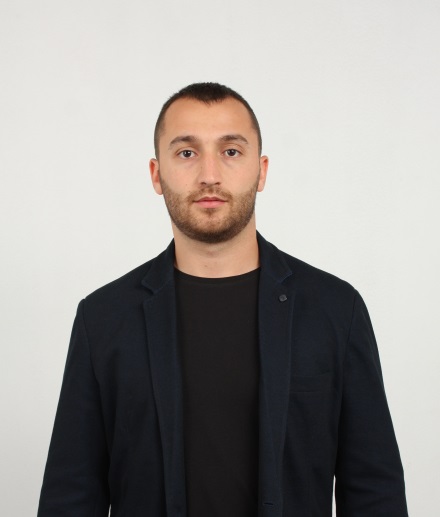 ІІІ. ТРУДОВ СТАЖ От 2013 до  настоящия моментТехнически сътрудник в Институт по металознание, съоръжения и технологии Акад. „А. Балевски“ с център по хидроаеродинамика - БАННастояща позицияДокторант в катедра “Национална и регионална сигурност” (от 25 февруари 2015г.)Езикови умения БългарскиАнглийскиФренскиНаучни интересиИкономика на отбраната и сигурността,Икономическа сигурностХоби Тенис